Nn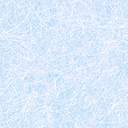 NN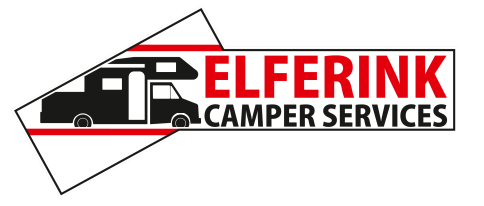 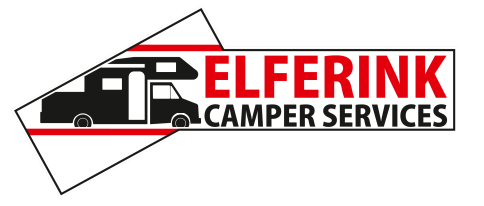 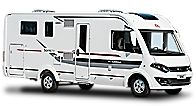 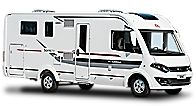 NNNNNNNNnNNNNNNNNNnNNNNNNNNNNNN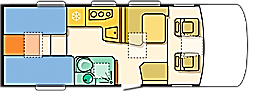 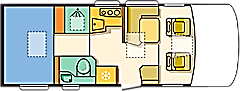 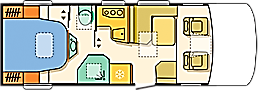 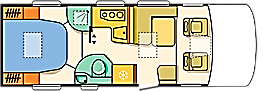 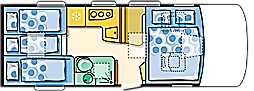 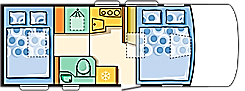 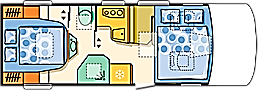 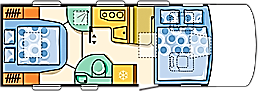 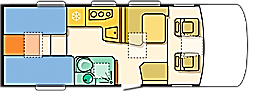 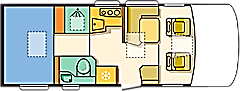 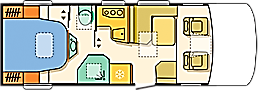 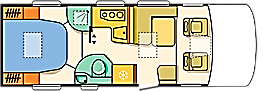 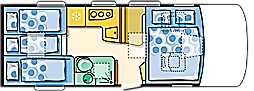 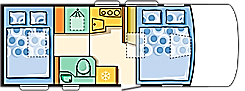 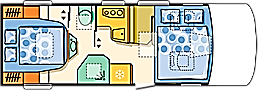 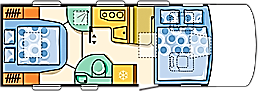 NNNNNNNNN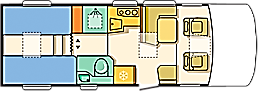 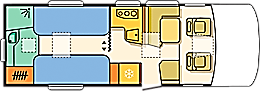 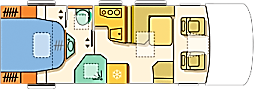 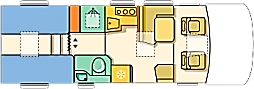 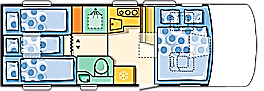 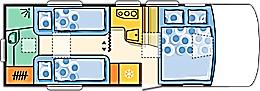 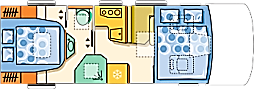 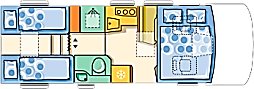 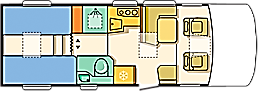 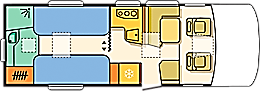 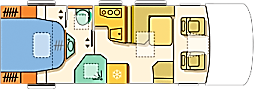 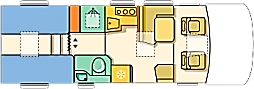 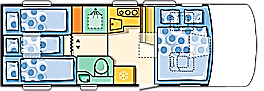 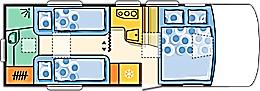 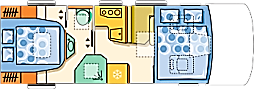 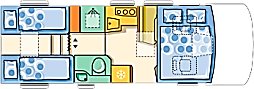 NnNnNNNNNNN